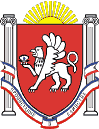 Администрация Новоандреевского сельского поселенияНовоандреевского района Республики Крым____________________________________________________________________________________ПОСТАНОВЛЕНИЕ__ мая 2016 года 			                    № __ 		                  с. НовоандреевкаОб утверждении Положения о порядкеи сроках составления проекта бюджетаНовоандреевского сельского поселенияСимферопольского района Республики Крым на очередной финансовый годВ соответствии с Федеральным законом от 06.10.2003 года № 131-ФЗ «Об общих принципах организации местного самоуправления в Российской Федерации», Федеральным законом от 27.07.2010 года № 210-ФЗ «Об организации государственных и муниципальных услуг», постановления администрации Новоандреевского сельского поселения Симферопольского района Республики Крым от 31.03.2015 г. № 16 «Об утверждении Порядка разработки и утверждения административных регламентов предоставления муниципальных услуг и проведения экспертизы проектов административных регламентов предоставления муниципальных услуг в Новоандреевском сельском поселении»», Администрация Новоандреевского сельского поселения  ПОСТАНОВЛЯЕТ:Утвердить Положение о порядке и сроках составления проекта бюджета Новоандреевского сельского поселения Симферопольского района Республики Крым на очередной финансовый год, согласно приложению. Обнародовать настоящее решение путем размещения его на    информационном стенде администрации Новоандреевского сельского поселения (первый этаж здания администрации Новоандреевского сельского поселения, расположенного по адресу: Симферопольский р-н., с. Новоандреевка, ул. Победы 36), а также разместить его на официальном сайте Новоандреевского сельского поселения (http://novoandreevka.ru/)Контроль за исполнением настоящего постановления возлагаю на заведующего сектором экономики, финансов и бухгалтерского учета Выборнову Е.А.. Председатель Новоандреевского сельского советаглава администрацииНовоандреевского сельского поселения		                      		В.Ю. ВайсбейнПриложение к  постановлению АдминистрацииНовоандреевского сельского поселенияСимферопольского района Республики Крымот __ мая 2016 г. № __ПОЛОЖЕНИЕо порядке и сроках составления проекта бюджета Новоандреевскогосельского поселения Симферопольского района Республики Крымна очередной финансовый годОбщие положения Настоящее Положение устанавливает порядок составления проекта бюджета Новоандреевского сельского поселения Симферопольскогорайона Республики Крым на очередной финансовый год и подготовки необходимых для этого решений, документов и материалов.Проект местного бюджета Новоандреевского сельского поселения Симферопольского района Республики Крым на очередной финансовый год (далее — проект бюджета поселения) разрабатывается в соответствии с Бюджетным кодексом Российской Федерации, Положением «О бюджетном устройстве и бюджетном процессе в Новоандреевском сельском поселении Симферопольского района Республики Крым». Понятия и термины, используемые в настоящем Положении, соответствуют содержанию понятий и терминов, применяемых в Бюджетном кодексе Российской Федерации, иных федеральных законах, регулирующих бюджетные правоотношения, и Решения 22 сессии 1 созыва Новоандреевского сельского совета от 08.10.2015 №114/15 «Об утверждении «Положения о бюджетном устройстве и бюджетном процессе в Новоандреевском сельском поселении Симферопольского района Республики Крым».Полномочия администрации Новоандреевского сельского поселения Симферопольского района Республики Крым при составлении проекта бюджета поселения на очередной финансовый годПри составлении проекта бюджета поселения администрация Новоандреевского сельского поселения Симферопольского района Республики Крым:а) одобряет основные направления бюджетной и налоговой политики поселения на очередной финансовый год, прогноз социально-экономического развития поселения на очередной финансовый год;б) одобряет прогноз основных характеристик местного бюджета поселения на очередной финансовый год;в) одобряет распределение бюджетных ассигнований на исполнение принимаемых расходных обязательств по главным распорядителям средств бюджета поселения на очередной финансовый год;г) утверждает муниципальные программы, реализуемые за счет средств бюджета поселения, вносит в них изменения;д) одобряет проект решения Новоандреевского сельского совета о бюджете Новоандреевского сельского поселения Симферопольского района Республики Крым  на очередной финансовый год для внесения в сельский совет.3. Полномочия органов муниципальной власти при составлении проекта бюджета муниципального образования на очередной финансовый год и плановый периодВ целях формирования проекта бюджета поселения на очередной финансовый год и плановый период сектор экономики, финансов и бухгалтерского учета администрации муниципального образования: а) организует разработку проекта бюджета поселения; б) разрабатывает проект основных направлений бюджетной и налоговой политики поселения на очередной финансовый год и плановый период; в) разрабатывает проектировки основных характеристик местного бюджета поселения;         г) составляет проект бюджета поселения, в том числе определяет основные характеристики бюджета поселения, распределение бюджетных ассигнований по кодам Бюджетной классификации Российской Федерации; д) подготавливает с учетом предложений, расчетов и обоснований объемные показатели прогноза поступлений доходов о бюджета поселения и источников финансирования бюджета поселения по кодам Бюджетной классификации Российской Федерации; е) разрабатывает проекты программ муниципальных внутренних заимствований поселения; ѐ) осуществляет оценку ожидаемого исполнения за текущий финансовый год бюджета поселения. При составлении проекта бюджета Новоандреевского сельского поселения Симферопольского района Республики Крым на очередной финансовый год заместитель главы администрации совместно с ведущими специалистами: а) разрабатывает проекты муниципальных программ; б) разрабатывает прогноз закупок для муниципальных нужд муниципального образования; в) разрабатывает прогноз социально-экономического развития муниципального образования на очередной финансовый год. При составлении проекта бюджета поселения на очередной финансовый год получатели бюджетных средств представляют: а) обоснование бюджетных ассигнований; б) предложения по изменению объема и (или) структуры расходных обязательств Новоандреевского сельского поселения, предложения по увеличению бюджетных ассигнований на реализацию утвержденных целевых программ, проекты нормативных правовых актов в соответствующей сфере деятельности; в) предложения к пояснительной записке к проекту решения Новоандреевского сельского совета Симферопольского района Республики Крым о бюджете поселения в соответствующей сфере деятельности;г) другие данные и материалы, необходимые для составления проекта бюджета поселения.3.5. При составлении проекта бюджета поселения на очередной финансовый год администрация Новоандреевского сельского поселения Симферопольского района Республики Крым, как главный администратор доходов и главный администратор источников финансирования дефицита бюджета разрабатывает прогноз объема поступлений в бюджет Новоандреевского сельского поселения Симферопольского района Республики Крым по соответствующим видам (подвидам) доходов и источникам финансирования дефицита бюджета муниципального образования.Основные этапы составления проекта бюджета поселения на очередной финансовый годНе позднее 20 ноября текущего финансового года в сектор экономики, финансов и бухгалтерского учета представляют: 4.1.1.Заместитель главы местной администрации: а) проекты муниципальных программ; б) прогноз закупок для муниципальных нужд муниципального образования. Заведующий сектором экономики, финансов и бухгалтерского учета: а) прогноз социально-экономического развития муниципального образования; б) предварительные итоги социально-экономического развития Новоандреевского сельского поселения Симферопольского района Республики Крым за истекший период текущего финансового года и ожидаемые итоги социально-экономического развития за текущий финансовый год. Не позднее 5 декабря текущего финансового года рабочая группа представляет для согласования в местную администрацию проект бюджета Новоандреевского сельского поселения Симферопольского района Республики Крым на очередной финансовый год и плановый период. Не позднее 15 декабря текущего года глава местной администрации Новоандреевского сельского поселения Симферопольского района Республики Крым одобряет: основные параметры прогноза социально-экономического развития муниципального образования на очередной финансовый год и плановый период; основные характеристики бюджета муниципального образования на очередной финансовый год и плановый период; распределение общего (предельного объема) бюджетных ассигнований бюджета на исполнение действующих и принимаемых расходных обязательств муниципального образования; параметры муниципальных программ, предлагаемых к реализации, начиная с очередного финансового года, и изменение параметров ранее утвержденных муниципальных программ.Внесение в Новоандреевский сельский совет проекта решения «О бюджете Новоандреевского сельского поселения Симферопольского района Республики Крым на очередной финансовый год и плановый период»Не позднее 15 декабря текущего финансового года глава местной администрации или уполномоченное им должностное лицо вносит проект решения о бюджете поселения на очередной финансовый год и плановый период, а также документы и материалы, подлежащие внесению в сельский совет одновременно с указанным проектом, на рассмотрение Новоандреевского сельского совета Симферопольского района Республики Крым.